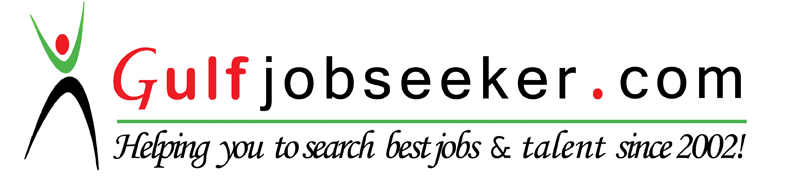 Contact HR Consultant for CV No: 341501E-mail: response@gulfjobseekers.comWebsite: http://www.gulfjobseeker.com/employer/cvdatabasepaid.phpSUMMARY :                                             I have got 14+ years of related work experience. Also, I am highly trained and certified by The Microsoft                                                                    Corporation of the USA, managing complex challenging situations perfectly, young, friendly, behaved in                                                                    manners, a disciplined professional, a good listener, very quick in learning and action, highly motivated,                                                                      energetic, and good  at satisfying co-workers and end-users to the full regarding their expectations  and                                                                   needs. I live in Iran. I require sponsorship for employment visa status in the USA.WORK HISTORY :Brilliant Ideas Co., Esfahan, Esfahan, IranComputer Networks and Systems EngineerOctober 2006 - CurrentNetworking such as LAN, WAN and wireless Cabled/wireless networking (server, firewall, router, switch, access point, rack, etc.) Designing, storing, sharing and backing up NAS, SAN, DAS Setting up and configuring Internet bandwidth for cabled and wireless network Server-based networking systems including THIN CLIENT, ZERO CLINET, CLOUD 6- Server-based anti-virus service and automatic updating7-BIM Server (Building Information Modelling – Autodesk) Base 3608-Rendering, Render Box, Render Farm CPU and GPU Base 9-Assembling computer and networking systems for professionals who use graphical software such as 3D Max, Revit, Maya, and Premier10- Establishing Office Automation ServersMicrosoft Exchange (server-based emailing)Microsoft Lync (a well-known solid communication platform for enterprises)Rayan-dezh Sepahan  Co., Esfahan, Esfahan, IranComputer Networks and Systems EngineerJanuary 2006 - October 2006                                                                                           1-Networking such as LAN, WAN and wireless                                                                                            2-Cabled/wireless networking (server, firewall, router, switch, access point, rack, etc.)                                                                     3-Designing, storing, sharing and backing up NAS, SAN, DAS                                                                      4-Setting up and configuring Internet bandwidth for cabled and wireless network                                                                      5-Server-based networking systems including THIN CLIENT, ZERO CLINET, CLOUD                                                                     6-Server-based anti-virus service and automatic updating                                                                     7-BIM Server (Building Information Modelling–Autodesk) Base 360                                                                     8-Rendering, Render Box, Render Farm CPU and GPU Base                                                                      9-Assembling computer and networking systems for professionals who use graphical                                                                         software such as 3D Max, Revit, Maya and Premier                                                                     10-Establishing Office Automation Servers                                                                     11-Microsoft Exchange (server-based emailing)                                                                     12-Microsoft Lync (a well-known solid communication platform for enterprises)Mafakher Co., Esfahan, Esfahan, IranIT AdministratorJanuary 2004 - January 2006Design, Installation, and implementation under various operating systems while observing capabilities of upgrading and expansionUpdating, improving and troubleshooting for boosting the systems 3- Monitoring and supervising systems on-site and remotely4- Creating an archive consisting of technical instructions, user manuals, maintenance and troubleshooting literature                                                           Afra-dezh Co., Esfahan, Esfahan, Iran                                                           IT Technician                                                                     January 2002 to January 2004                                                                     1- Design, Installation, and implementation under various operating systems while observing                                                                       capabilities of upgrading and expansion                                                                      2- Updating, improving and troubleshooting for boosting the systems                                                                      3- Monitoring and supervising systems on-site and remotely                                                                      4- Creating an archive consisting of technical instructions, user manuals, maintenance and                                                                        troubleshooting literature Caspian Co., Esfahan, Esfahan, Iran                                                             Sales Representative  January 2000 to January 2002 Sales promotionsEDUCATION :                                                              1) Dr. Kermani  Vocational High  School, Esfahan, Esfahan, Irancomputer science and programing  (technical diploma)September 1996 - June 2000                                                            2) BS equivalent degree in computer systems and computer networks based on the                                                        following permanent and verifiable certificates awarded to me by                                                             The Microsoft Corp. of the USA, North America, from 2008 to 2012:                                                             MCP (Microsoft Certified Professional), MCSA (Microsoft Certified System                                                             administrator), MCSA+Messaging (Microsoft Certified System Administrator+                                                             Messaging), MCSE (Microsoft Certified System Engineer), MCITP (Microsoft                                                              Certified IT Professional Enterprise administrator)                                                            For  verification of  my  above-mentioned Microsoft certificates, you may visit the                                                          website below: CERTIFICATIONS and MEMBERSHIP :Microsoft Corporation of the USA, the U.SMCITP (Microsoft® Certified IT Professional Enterprise Administrator)This certificate does not expire.Microsoft Corporation of the USA, the U.SMCSE (Microsoft Certified System Engineer)This certificate does not expire.Microsoft Corporation of the USA, the U.SMCSA + Messaging (Microsoft Certified System Administrator + Messaging)This certificate does not expire.Microsoft Corporation of the USA, the U.SMCSA (Microsoft Certified System Administrator)This certificate does not expire.Microsoft Corporation of the USA, the U.SMCP (Microsoft Certified Professional)This certificate does not expire.ROLES :Expected Annual Salary :US dollars 50000 to 80000Preferred Job Location :                                                      Los Angeles, California Work type :Permanent, full time, part time, shift(s), contract, temporary or internshipEligibility to work in the USA :A US employer’s sponsorship is required for a work visa status in the USA.Date of Availability :Immediately after the work visa is submitted to me by the embassy in UAE.Communication Preference :E-mailInterview Preference :online and respectively through Telegram, Google Hangout or Skype messenger (Skype user ID: Davood.Hakimi)Best Time to Reach Out To Me :21:00 – 22:00 pm (GMT), weekdays and weekend                                                    IT Manager,                                                           Computer Networks Engineer,                                                             Computer Systems Engineer,                                                           IT Administrator,                                                           Networks Administrator,                                                           Systems Administrator                                                           IT Support Specialist